4th International Conference on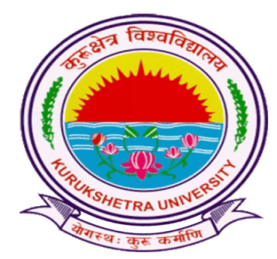 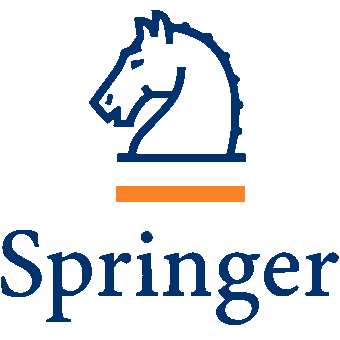 Mobile Radio Communications & 5G NetworksMRCN 2023Organized By:UNIVERSITY INSTITUTE OF ENGINEERING &TECHNOLOGYKURUKSHETRA UNIVERSITY, KURUSHETRA, HARYANA, INDIAWebsite: www.uietkuk.ac.in25th – 26th August 2023Call for paper : Special SessionsTitle of Special Session: Recent Trends in Communication and Data Analysing Techniques for IoTDetails of Session Chair: Dr. Rohit Tanwar, Associate Professor, School of Computer Science, UPES, Dehradun.Email: Rohit.tanwar.cse@gmail.comMobile: +91 9992257914Aims & Scope:Over the past decade, the Internet of Things (IoT) has become one of the most influential technologies in the fields of wireless communications and mobile computing. Originated from RFID and wireless sensor networks (WSNs), the paradigm of IoT has been transforming every aspect of human life including healthcare, energy, transportation, and manufacturing. Recent predictions show that there will be more than 20 billion IoT devices by 2020. Since its very beginning, wireless communication has been focused on serving human-to-human interaction or human accessing information. Due to IoT, the scope of wireless communication becomes ubiquitous communication among all people and all devices, and the major challenge now becomes how to realize large-scale device-to-device (D2D) communication in an intelligent and energy efficient fashion. On the other hand, mobile computing is expected to be more pervasive and resource constrained than any time before. To facilitate IoT, there are tremendous innovation opportunities in different disciplines and perspectives. This session is seeking high-quality research articles as well as reviews about state-of-the-art technologies in wireless communications and mobile computing that contribute to the formation and advancement of IoT. Since power and cost constraints are major factors of IoT development, they will be the main focus of this special issue.Subtopics: • Ubiquitous wireless sensor networks for healthcare• Power-line communication for smart grid and home area networks • Body area networks with Bluetooth and other low power communication techniques • Intelligent IoT devices in handling Medical Emergencies• Emerging techniques in ZigBee and low power Wifi • Energy efficient networks in IoT systems • Software-defined radios and cognitive radios for IoT • Self-organizing network and SoN algorithm in IoT systems • Energy-constrained wireless sensing techniques • Compressed sensing for signal with sparse structure in IoT applications • Low-Power Wide-Area Network (LPWAN) and Long Range Wide Area Network (LoRaWAN) • 5G technologies and their application in IoT • Machine Learning for Processing and Analysis of Healthcare data• Cyber-physical system architecture • Peer-to-peer device networking • IoT traffic characterization • Modeling of large-scale IoT • Interoperability and integration of emerging standards with existing standards • Machine learning algorithm for adaptive computing in IoT • Security and privacy innovation for IoT applications Technical Programme Committee(s):Dr. Prashant Kumar, NIT Jalandhar, INDIADr. Sonia, NIT Delhi, INDIADr. Malay Kumar, IIIT Dharwad, INDIADr. Yayati Gupta, IIT Ropar, INDIADr. Jyoti Pruthi, MRU Faridabad, INDIADr. Suresh Kumar, MRIIS Faridabad, INDIADr. Harish Kumar, YMCAUST Faridabad, INDIADr. Umesh Kumar, YMCAUST Faridabad, INDIADr. Mrinal Goswami, UPES Dehradun, INDIADr. R. K. Saini, DIT University Dehradun, INDIAAbout MRCN 2023:The scope of the book covers original works on is seen as a turning point in developing the quality human life/ performance in the future, therefore it has been identified as the theme of the conference. The aim of publishing the book is to serve for researchers, developers and educators working in the area of recent advances and upcoming technologies in the field of Cellular systems, 2G/2.5G/3G/4G/5G and beyond ,LTE, WiMAX, WMAN, and other emerging broadband wireless networks ,WLAN, WPAN, and other home/personal networking technologies, Pervasive and wearable computing and networking , Small cells and femtocell networks , Wireless mesh networks, Vehicular wireless networks ,Cognitive radio networks and their applications, Wireless multimedia networks , Green wireless networks, Standardization activities of emerging wireless technologies Power management and energy conservation techniques. As the book includes recent advances in research issues and applications, the contents will be beneficial to professors, research scholars, researchers, and engineers. This book will provide support and aid to the researchers involved in designing decision support systems that will permit the societal acceptance of ambient intelligence. The overall goal of this book is to present the latest snapshot of the ongoing research as well as to shed further light on future directions in this space. Authors are invited to submit papers presenting novel technical studies as well as position and vision papers comprising hypothetical/speculative scenarios.Publications: All the accepted papers will be published in the proceedings in the Springer book series “Lecture Notes in Network and Systems” Springer link: https://www.springer.com/series/15179  (Scopus Indexed)Important Dates:All inquiries should be directed to the attention of Session Chair/Co-Chair:Name: Dr. Rohit TanwarDesignation: Associate ProfessorEmail Id: Rohit.tanwar.cse@gmail.comContact Number: +91 9992257914CONTACTFor more Information kindly visit the website: https://uietkuk.ac.in/mrcn 	     Last Dates of Paper submission25th June 2023     Paper Acceptance Notification30th July 2023     Last date for receiving CRP and Author Registration10th August 2023     Conference Dates25th -26th August 2023